Communication Facilitator ServiceRequest FormCF.Scheduler@Maryland.govIndividuals requesting the Communication Facilitator Service, offered through the Maryland Accessible Telecommunications (MAT) program, must first complete the DeafBlind Consumer Application. Once approved, this service request form can be completed and e-mailed to CF.Scheduler@Maryland.gov. The DeafBlind Consumer Application can be found at MDRelay.org.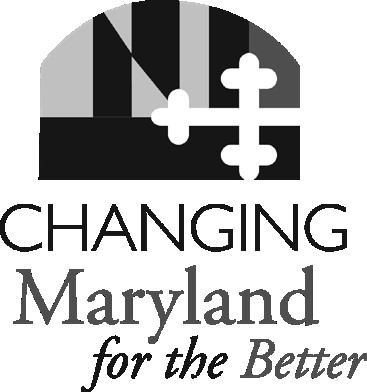 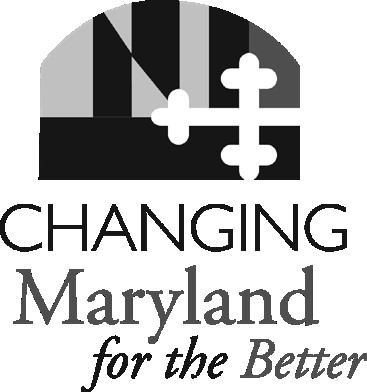 Please provide sufficient information.City 	State 	Zip CodeE-mail If you do not have a preference in any of the following categories, please leave them blank.ServiceService Date:   Service Hours Needed:  If you do not have a preference in any of the following categories, please leave them blank.Communication Preferences:Spoken EnglishSpoken English with some sign languageClose-Visual Sign LanguageTrackingTactile Sign LanguageProTactileFacilitator Preferences:Facilitator's Full Name:  If you do not have a preference in any of the following categories, please leave them blank.Location Preferences:Residence (Home)Library 	Address:   Coffee Shop 	Address:   Other 	Address:   Reason for Service (please briefly explain):Consumer’s Full NameStreet Address (must not be a PO box) Apt.VoiceVideophonePhone Number	   Male	 Female Height  Other:   Short	 Average Hand Size Tall Small	 Average  Large